ПриложениеУТВЕРЖДЕНАпостановлением администрации Парфеньевского сельского поселения Парфеньевского муниципального районаот 07  марта 2019 г.  № 26аМУНИЦИПАЛЬНАЯ ПРОГРАММА«Поддержка местных инициатив Парфеньевского сельского поселения Парфеньевского муниципального района Костромской области на 2019-2021 годы»(далее – Программа)1. Паспорт Программы2. Характеристика проблемы (задачи), решение которой осуществляется путем реализации Программы.Основаниями для разработки Программы являются: Федеральный закон от 06.10.2003 № 131-ФЗ «Об общих принципах организации местного самоуправления в Российской Федерации»; постановление губернатора Костромской области от 20.12.2017 № 275 «О конкурсном отборе муниципальных образований Костромской области в целях реализации проектов развития, основанных на общественных инициативах»; постановление администрации Костромской области от 30.01.2014 № 13-а «Об утверждении государственной программы Костромской области «Государственная поддержка социально ориентированных некоммерческих организаций и содействие развитию местного самоуправления на территории Костромской области»Местное самоуправление представляет собой один из важнейших институтов гражданского общества. Это наиболее приближенный к населению уровень власти. В соответствии со статьей 130 Конституции Российской Федерации местное самоуправление обеспечивает самостоятельное решение населением вопросов местного значения, владение, пользование и распоряжение муниципальной собственностью.Грамотно организованное местное самоуправление позволяет удовлетворять основные жизненные потребности жителей муниципального образования, эффективно используя имеющиеся местные ресурсы, снимать при необходимости социальную напряженность, повышая доверие населения к органам местного самоуправления.Особое внимание администрация Парфеньевского сельского поселения Парфеньевского муниципального района уделяет созданию условий для непосредственного участия жителей в решении повседневных вопросов своих территорий, в целом обеспечивающих жизнедеятельность муниципального образования Парфеньевское сельское поселение Парфеньевского муниципального района Костромской области (далее – муниципальное образование), путем проведения главой администрации систематических встреч с ними. Данные встречи пользуются популярностью и вызывают интерес у жителей. Организация проведения этих мероприятий является эффективным дополнительным контактом органов местного самоуправления с жителями, а также способствует развитию и поддержке гражданской активности населения.Территориальное общественное самоуправление и иные формы участия населения в осуществлении местного самоуправления обеспечивают постоянную «обратную связь» органов местного самоуправления с жителями, позволяют оперативно информировать органы местного самоуправления и жителей о проблемах и их решении, согласовывать интересы, а также направлены на выявление местных инициатив и формирование общественного мнения.Данная Программа является механизмом, позволяющим объединить финансовые ресурсы областного бюджета, бюджета муниципального образования, средства физических и юридических лиц, и направить их на решение социально-значимых проблем. Повышение качества жизни муниципального образования зависит в первую очередь от активности самих жителей. Именно население через свои инициативные группы, решает, какие мероприятия будет реализовывать, и какие усилия они готовы для этого затратить.Реализация мероприятий Программы будет способствовать развитию механизмов взаимодействия власти и населения, повышению уровня доверия населения к власти за счет его участия в выявлении и согласовании именно тех социальных проблем, которые наиболее остро воспринимаются населением; в выборе реализации и мониторинге проектов, а также повышение эффективности бюджетных расходов за счет вовлечения общественности в процессы принятия решений на местном уровне и усиления общественного контроля над действиями органов местного самоуправления Парфеньевского сельского поселения Парфеньевского муниципального района.3. Цели, задачи и целевые показатели Программы3.1. Программа ориентирована на решение следующих вопросов местного значения Парфеньевского сельского поселения Парфеньевского муниципального района:3.1.1. организация в границах Парфеньевского сельского поселения Парфеньевского муниципального района электро-, тепло-, газо- и водоснабжения населения, водоотведения, снабжения населения топливом в пределах полномочий, установленных законодательством Российской Федерации;создание условий для обеспечения населенных пунктов, входящих в состав Парфеньевского сельского поселения Парфеньевского муниципального района, услугами по организации досуга и услугами организаций культуры;обеспечение условий для развития на территории Парфеньевского сельского поселения Парфеньевского муниципального района физической культуры, школьного спорта и массового спорта;организация и осуществление мероприятий  по работе с детьми и молодежью;создание условий для обеспечения населенных пунктов, входящих в состав Парфеньевского сельского поселения Парфеньевского муниципального района, услугами связи;организация предоставления общедоступного и бесплатного дошкольного, начального общего, основного общего, среднего общего образования по основным общеобразовательным программам, организация предоставления дополнительного образования детей в муниципальных образовательных организациях в части выполнения работ по реконструкции, ремонту (благоустройству) объектов (здания, строения, сооружения) учебной, производственной, социальной инфраструктуры, находящихся в оперативном управлении муниципальных образовательных организаций или принадлежащих им на ином праве;3.1.2. дорожная деятельность в отношении автомобильных дорог местного значения вне границ населенных пунктов в границах Парфеньевского сельского поселения Парфеньевского муниципального района.3.2. Целями Программы являются:- повышение активности участия населения в осуществлении местного самоуправления и развитии территории муниципального образования – Парфеньевское сельское поселение Парфеньевского муниципального района Костромской области;- эффективность использования бюджетных средств за счет финансовой и экспертной поддержки совместных инициатив населения и органов местного самоуправления.3.3. Задачами Программы являются:- создание правовых и экономических условий для развития реализации программы поддержки местных инициатив;- вовлечение населения в осуществление местного самоуправления и совершенствование навыков органов местного самоуправления по подготовке и внедрению проектов местного значения с участием населения;- развитие механизмов взаимодействия власти и населения, повышение уровня доверия населения к власти за счет его участия в выявлении и согласовании социальных проблем, выборе, реализации и мониторинге программ;- развитие и сохранение автомобильных дорог общего пользования местного значения Парфеньевского сельского поселения Парфеньевского муниципального района и сооружений на них.Цели, задачи и целевые показатели ПрограммыТаблица 1****** Значения таблицы 1 будут заполнены при определении конкретных мероприятий на очередной финансовый год.4. Перечень мероприятий Программы4.1. Участником Программы является муниципальное образование Парфеньевское сельское поселение Парфеньевского муниципального района Костромской области.4.2.Наличие проекта (под проектом понимается отобранный населением Парфеньевского сельского поселения Парфеньевского муниципального района Костромской области по итогам мнения населения, выявленного путем проведения схода, опроса, собрания или иных форм учета мнения населения проект развития, основанный на общественных инициативах, завершение реализации которого планируется в срок до 15 декабря каждого текущего года), победителя конкурсного отбора муниципальных образований Костромской области.План мероприятий по выполнению ПрограммыТаблица 2******** значения таблицы 2 будут заполнены после определения конкретных мероприятий программы и объемов расходов по ним на очередной финансовый год.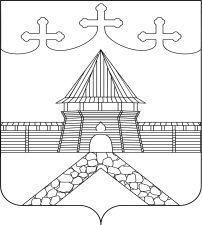 Администрация Парфеньевского муниципального районаПОСТАНОВЛЕНИЕот 07 марта 2019 г.                                                                                          № 26аОб утверждении муниципальной программы «Поддержка местных инициатив Парфеньевского сельского поселения Парфеньевского муниципального района Костромской области на 2019-2021 годы»В целях реализации постановления губернатора Костромской области от 29 декабря 2017 года № 275 «О конкурсном отборе муниципальных образований Костромской области в целях реализации проектов развития, основанных на общественных инициативах», постановления администрации Костромской области от 30 января 2014 года № 13-а «Об утверждении государственной программы Костромской области «Государственная поддержка социально ориентированных некоммерческих организаций и содействие развитию местного самоуправления на территории Костромской области», руководствуясь Уставом муниципального образования Парфеньевское сельское поселение Парфеньевского муниципального района Костромской области, администрация Парфеньевского сельского поселения Парфеньевского муниципального районаПОСТАНОВЛЯЕТ:1. Утвердить муниципальную программу «Поддержка местных инициатив Парфеньевского сельского поселения Парфеньевского муниципального района Костромской области на 2019-2021 годы» (Приложение).2. Контроль за исполнением настоящего постановления оставляю за собой.3. Настоящее постановление вступает в силу со дня его официального опубликования в информационном бюллетене «Парфеньевские вести».Глава администрации								С.Ю. АлексеевОтветственный исполнительПрограммыадминистрация Парфеньевского сельского поселения Парфеньевского муниципального районаЦели Программы- повышение активности участия населения в осуществлении местного самоуправления и развитии территории муниципального образования Парфеньевского сельского поселения Парфеньевского муниципального района Костромской области;- повышение эффективности использования бюджетных средств за счет финансовой и экспертной поддержки совместных инициатив населения и органов местного самоуправленияЗадачи Программы- создание правовых и экономических условий для развития реализации программы поддержки местных инициатив;- вовлечение населения в осуществление местного самоуправления и совершенствование навыков органов местного самоуправления по подготовке и внедрению проектов местного значения с участием населения;- развитие механизмов взаимодействия власти и населения, повышение уровня доверия населения к власти за счет его участия в выявлении и согласовании социальных проблем, выборе, реализации и мониторинге программ;- развитие и сохранение автомобильных дорог общего пользования местного значения Парфеньевского сельского поселения Парфеньевского муниципального района и сооружений на нихСроки и этапы реализации ПрограммыСроки и этапы реализации программы: текущий финансовый год и плановый период.Программа реализуется в 2019-2021 годах.Реализация Программы происходит по принципу целевого финансирования мероприятий ПрограммыЦелевые индикаторы и показатели**будут внесены в Программу при определении конкретных мероприятий на очередной финансовый год.Объемы финансирования муниципальной программы по годам реализации, тыс. рублей**ВСЕГО:в том числе: (по годам реализации)из них:федеральный бюджет:в том числе: (по годам реализации)областной бюджет:в том числе: (по годам реализации)местный бюджет:в том числе: (по годам реализации)внебюджетные источники: в том числе: (по годам реализации)**показатели по объемам финансирования будут внесены при утверждении конкретных мероприятий на очередной финансовый год и сумм по их финансированию.№ Наименование цели (целей) и задач, целевых показателейЕдиница 
измеренияЗначение целевого показателяЗначение целевого показателяЗначение целевого показателя№ Наименование цели (целей) и задач, целевых показателейЕдиница 
измерения2019 г.2020 г.2021 г.123456Задача 1Задача 1Задача 1Задача 1Задача 1Целевой показатель 1Целевой показатель 2…Задача 2Задача 2Задача 2Задача 2Задача 2Целевой показатель 3Целевой показатель 4…№ п/пНаименование мероприятия и источники финансированияОбъем расходов на выполнение мероприятия за счет всех источников ресурсного обеспечения, тыс. рублейОбъем расходов на выполнение мероприятия за счет всех источников ресурсного обеспечения, тыс. рублейОбъем расходов на выполнение мероприятия за счет всех источников ресурсного обеспечения, тыс. рублейОбъем расходов на выполнение мероприятия за счет всех источников ресурсного обеспечения, тыс. рублейОбъем расходов на выполнение мероприятия за счет всех источников ресурсного обеспечения, тыс. рублей№ п/пНаименование мероприятия и источники финансированияВсего2019 г.2020 г.2021 г.Ожидаемый результат (краткое описание1234567Всего по муниципальной программе, в том числефедеральный бюджетобластной бюджетместный бюджетвнебюджетные источникиМероприятие федеральный бюджетобластной бюджетместный бюджетвнебюджетные источникиМероприятие федеральный бюджетобластной бюджетместный бюджетвнебюджетные источники…